Cover Letter for Healthcare Business Analyst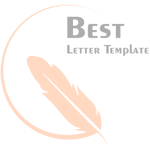 From,Jimmy M Warren1484 Whiteman Street CamdenDate:24th July 2020 To,Annie C Dunn3890 McKinley Avenue EnglewoodDear Annie,I am writing this letter in response to your advertisement for the job position of Health Business Analyst in the Economic Times date 5th November 2020.I am enclosing my resume that has the details of my career experience as a healthcare business analyst. My achievements include:Developed test plans, cases, and test strategies.Designed and developed functional specifications and business requirements. Assisted in data mapping.Lead XAD sessions to develop new projectsI would be delighted to discuss this job opportunity in detail with you in an interview. I look forward to hearing from you.Sincerely,Signature, Jimmy M WarrenEnclosure: Resume